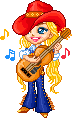 COUNTRY  DANCE  WESTERN                 ACADEMYSTOMP R FWD, TOE IN, TOE OUT, IN, STOMP L FWD, TOE IN, OUT, IN 1 – 2       Stomp PD devant avec pointe vers l’intérieur, Pointe PD vers l’extérieur 3 – 4       Pointe PD vers l’intérieur, Ramener pointe PD au centre 5 – 6       Stomp PG devant avec pointe vers l’intérieur, Pointe PG vers l’extérieur 7 – 8       Pointe PG vers l’intérieur, Ramener pointe PG au centre ROCKING CHAIR, STEP ¼ TURN, STOMP R, HOLD 1 – 2        Rock PD devant, Revenir PdC sur PG 3 – 4        Rock PD derrière, Revenir PdC sur PG 5 – 6        PD devant, ¼ tour à G                            9.00 7 – 8        Stomp PD à côté du PG, Hold SIDE R TOGETHER SIDE TOUCH, SIDE L TOGETHER SIDE TOUCH 1 – 2        PD à D, PG à côté du PD 3 – 4        PD à D, Touch PG à côté du PD 5 – 6        PG à G, PD à côté du PG 7 – 8        PG à G, Touch PD à côté du PG DIAGONALLY BACK R TOUCH & CLAP, DIAGONALLY BACK L TOUCH & CLAP, COASTER STEP, STEP 1 – 2        PD en diagonal arrière D, Touch PG à côté du PD et clap 3 – 4        PG en diagonal arrière G, Touch PD à côté du PG et clap 5 – 6        PD derrière, PG à côté du PD 7 – 8        PD devant, PG devant                                               Recommencez au début, amusez vous et souriez !!COUNTRY DANCE WESTERN ACADEMY      74  chemin  du Martinet   73420  DRUMETTAZ-CLARAFONDANGELIQUE  GIRAUD  Tel: 06.15.53.67.55Diplômée  en danse country au Country Dance Instructors Training  (CDIT)countrydancewesternacademy.com